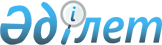 "Құрылыстағы баға белгілеу бойынша нормативтік құжаттарды бекіту туралы" Қазақстан Республикасы Инвестициялар және даму министрлігінің Құрылыс және тұрғын үй-коммуналдық шаруашылық істері комитеті төрағасының 2017 жылғы 14 қарашадағы № 249-нқ бұйрығына өзгеріс енгізу туралы
					
			Күшін жойған
			
			
		
					Қазақстан Республикасы Инвестициялар және даму министрінің Құрылыс және тұрғын үй коммуналдық шаруашылық істері комитеті төрағасының 2018 жылғы 12 ақпандағы № 30-нқ бұйрығы. Қазақстан Республикасының Әділет министрлігінде 2018 жылғы 22 ақпанда № 16415 болып тіркелді. Күші жойылған - Қазақстан Республикасы Индустрия және инфрақұрылымдық даму министрлігінің Құрылыс және тұрғын үй-коммуналдық шаруашылық істері комитеті төрағасының 2022 жылғы 9 желтоқсандағы № 227-нқ бұйрығымен
      Ескерту. Күші жойылды - ҚР Индустрия және инфрақұрылымдық даму министрлігінің Құрылыс және тұрғын үй-коммуналдық шаруашылық істері комитеті төрағасының 09.12.2022 № 227-нқ (алғашқы ресми жарияланған күнінен кейін күнтізбелік он күн өткен соң қолданысқа енгізіледі) бұйрығымен.
      БҰЙЫРАМЫН:
      1. "Құрылыстағы баға белгілеу бойынша нормативтік құжаттарды бекіту туралы" Қазақстан Республикасы Инвестициялар және даму министрлігі Құрылыс және тұрғын үй-коммуналдық шаруашылық істері комитеті төрағасының 2017 жылғы 14 қарашадағы № 249-нқ бұйрығына (нормативтік құқықтық актілерді мемлекеттік тіркеу тізілімінде № 16073 болып тіркелген, 2017 жылғы 20 желтоқсандағы Қазақстан Республикасы нормативтік құқықтық актілерінің эталондық бақылау банкінде жарияланған) мынадай өзгеріс енгізілсін:
      көрсетілген бұйрықпен бекітілген Қазақстан Республикасында құрылыстың сметалық құнын айқындау жөніндегі нормативтік құжатта: 
      8-тармақ мынадай редакцияда жазылсын:
      "8. Сметалық жалақы Қазақстан Республикасының еңбек заңнамасының нормалары ескеріле отырып және мемлекеттік статистика деректері бойынша айқындалады.
      "Ұлттық әл-ауқат қоры туралы" Қазақстан Республикасы Заңының 19-бабының 2-тармағының негізінде Ұлттық әл-ауқат қорының Директорлар кеңесі бекітетін қағидаларға сәйкес бір көзден сатып алу тәсілімен өнім берушіні таңдау арқылы дауыс беретін акцияларының (қатысу үлестерінің) елу және одан көп пайызы Ұлттық әл-ауқат қорына тікелей немесе жанама тиесілі мұнай-газ кешені ұйымдарының күшімен салу жоспарланған объектілер бойынша сметалық жалақы дауыс беретін акцияларының (қатысу үлестерінің) елу және одан көп пайызы Ұлттық әл-ауқат қорына тікелей немесе жанама тиесілі ұйымдардың ішкі құжаттарына сәйкес жұмысшы кәсіптерінің тарифтік сеткасының негізінде айқындалады.".
      2. Қазақстан Республикасы Инвестициялар және даму министрлігі Құрылыс және тұрғын үй-коммуналдық шаруашылық істері комитетінің Құрылыстағы сметалық нормалар басқармасы:
      1) осы бұйрықтың Қазақстан Республикасы Әділет министрлігінде мемлекеттік тіркелуін;
      2) осы бұйрықты мемлекеттік тіркеу күнінен бастап күнтізбелік он күн ішінде оның қазақ және орыс тілдеріндегі қағаз тасығыштағы және электрондық нысандағы көшірмелерін Қазақстан Республикасы нормативтік құқықтық актілерінің эталондық бақылау банкіне ресми жариялау және енгізу үшін "Республикалық құқықтық ақпарат орталығы" шаруашылық жүргізу құқығындағы республикалық мемлекеттік кәсіпорнына жіберуді;
      3) осы бұйрық мемлекеттік тіркелгеннен кейін күнтізбелік он күн ішінде оның көшірмелерін мерзімді баспа басылымдарына ресми жариялауға жіберуді;
      4) осы бұйрықтың Қазақстан Республикасы Инвестициялар және даму министрлігі Құрылыс және тұрғын үй-коммуналдық шаруашылық істері комитетінің интернет-ресурсында орналастырылуын;
      5) осы бұйрық Қазақстан Республикасы Әділет министрлігінде мемлекеттік тіркелгеннен кейін он жұмыс күні ішінде Қазақстан Республикасы Инвестициялар және даму министрлігі Құрылыс және тұрғын үй-коммуналдық шаруашылық істері комитетінің Құқықтық қамтамасыз ету басқармасына осы тармақтың 1), 2), 3) және 4) тармақшаларына сәйкес іс-шаралардың орындалуы туралы мәліметтерді ұсынуды қамтамасыз етсін. 
      3. Осы бұйрықтың орындалуын бақылау Қазақстан Республикасы Инвестициялар және даму министрлігінің Құрылыс және тұрғын үй-коммуналдық шаруашылық істері комитеті төрағасының салаға жетекшілік ететін орынбасарына жүктелсін.
      4. Осы бұйрық алғашқы ресми жарияланған күнінен кейін күнтізбелік он күн өткен соң қолданысқа енгізіледі.
					© 2012. Қазақстан Республикасы Әділет министрлігінің «Қазақстан Республикасының Заңнама және құқықтық ақпарат институты» ШЖҚ РМК
				
      Қазақстан РеспубликасыИнвестициялар және даму министрлігіҚұрылыс және тұрғын үй-коммуналдықшаруашылық істері комитетінің төрағасы

М. Жайымбетов
